MATHEMATICS METHODSUnit 1 and Unit 2Formula Sheet(For use with Year 11 examinations and response tasks)Acknowledgement of CountryKaya. The School Curriculum and Standards Authority (the Authority) acknowledges that our offices are on Whadjuk Noongar boodjar and that we deliver our services on the country of many traditional custodians and language groups throughout Western Australia. The Authority acknowledges the traditional custodians throughout Western Australia and their continuing connection to land, waters and community. We offer our respect to Elders past and present.Copyright© School Curriculum and Standards Authority, 2023This document – apart from any third-party copyright material contained in it – may be freely copied, or communicated on an intranet, for non-commercial purposes in educational institutions, provided that the School Curriculum and Standards Authority (the Authority) is acknowledged as the copyright owner, and that the Authority’s moral rights are not infringed.Copying or communication for any other purpose can be done only within the terms of the Copyright Act 1968 or with prior written permission of the Authority. Copying or communication of any third-party copyright material can be done only within the terms of the Copyright Act 1968 or with permission of the copyright owners.Any content in this document that has been derived from the Australian Curriculum may be used under the terms of the Creative Commons Attribution 4.0 International licence. DisclaimerAny resources such as texts, websites and so on that may be referred to in this document are provided as examples of resources that teachers can use to support their learning programs. Their inclusion does not imply that they are mandatory or that they are the only resources relevant to the course. Teachers must exercise their professional judgement as to the appropriateness of any they may wish to use.This document is valid for teaching and examining from 1 January 2024.MeasurementCircle:	C = 2πr = π D, where C is the circumference,	r is the radius and D is the diameter	A = πr2, where A is the areaTriangle:	A =  bh, where b is the base and h is the perpendicular heightParallelogram:	A = bhTrapezium:	A =  (a + b)h, where a and b are the lengths of the parallel sidesPrism:	V = Ah, where V is the volume and A is the area of the basePyramid:	V =  AhCylinder:	S = 2 πrh + 2 πr2, where S is the total surface area	V = πr2hCone:	S = πrs + πr2, where s is the slant height	V =  πr2hSphere:	S = 4πr2	V =  πr3Functions and graphsLines and Linear relationshipsFor points  and Gradient of the line through P and Q:	Equation of the line through P with slope m:	Parallel lines:	Perpendicular lines:	General equation of a line:	 or Quadratic relationshipsFor the general quadratic equation	Completing the square:	Discriminant:	 Quadratic formula:	Graphs and RelationsEquation of a circle:		where,  is the centre and is the radiusTrigonometric functionsCosine and sine rulesFor any triangle ABC with corresponding length of sides a,b,c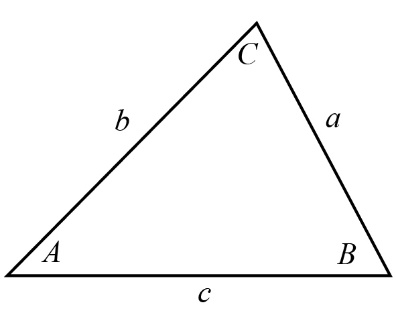 Cosine rule:	Sine rule:	Area of :	Circular measure and radian measureIn a circle of radius , for an arc subtending angle  (radians) at the centreLength of arc:		Length of chord:	 Area of sector:		Area of segments:	Trigonometric functions: (fundamentals)Angle sum and difference identites	Counting and probabilityCombinationsNumber of combinations:		(of  objects taken from a set of distinct objects)Binomial expansion:	Binomial coefficients:	ProbabilityFundamentals of probability:Conditional probability:Exponential functionsIndex laws:For a, b >0 and m,n real,For a > 0, m an integer and n a positive integer, Arithmetic and geometric sequences and seriesArithmetic sequencesFor initial term a and common difference d:		Geometric sequencesFor initial term a and common ratio r:		Introduction to differential calculusRates of changeDifference quotient:	 Derivative (concept):	Computation of derivatives:	 Anti-derivatives:	If  then Note: 	Any additional formulas identified by the examination writers as necessary will be included in the body of the particular question.